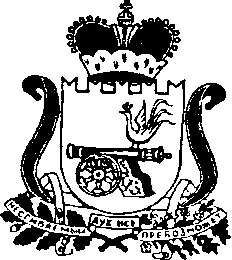 АДМИНИСТРАЦИЯ  КРУГЛОВСКОГО СЕЛЬСКОГО ПОСЕЛЕНИЯ РУДНЯНСКОГО РАЙОНА СМОЛЕНСКОЙ ОБЛАСТИП  О  С  Т  А Н  О  В  Л  Е Н  И  Еот  29 января 2018 г.  № 7Об утверждении стоимости услуг,предоставляемых согласногарантированному перечню услугпо погребениюВ соответствии с Федеральным законом от 12.01.1996 № 8-ФЗ «О погребении и похоронном деле», постановлением Правительства Российской Федерации от 12.10.2010г. №813 «О сроках индексации предельного размера стоимости услуг, предоставляемых согласно гарантированному перечню услуг по погребению, подлежащей возмещению специализированной службе по вопросам похоронного дела, а также предельного размера социального пособия на погребение», Федеральным законом от 06.10.2003 № 131-ФЗ « Об общих принципах организации органов местного самоуправления», Уставом Кругловского сельского поселения Руднянского района Смоленской области, Администрация Кругловского  сельского  поселения   Руднянского   района   Смоленской  области   п о с т а н о в л я е т:1. Утвердить с 1 февраля 2018 года на территории муниципального образования Кругловского сельского поселения Руднянского района Смоленской области:1.1 Стоимость услуг, предоставляемых согласно гарантированному перечню услуг по погребению (без облачения тела), (приложение № 1).1.2 Стоимость услуг, предоставляемых согласно гарантированному перечню услуг по погребению для умерших, не имеющих супруга, близких родственников, иных родственников либо законного представителя умершего, оказываемых на безвозмездной основе специализированной службой по услугам похоронного дела, (приложение № 2).2. Настоящее постановление вступает в силу после его официального опубликования в соответствии с Уставом Кругловского сельского поселения Руднянского района Смоленской области.3. Контроль за исполнением настоящего постановления оставляю за собой.Глава муниципального образованияКругловского сельского поселенияРуднянского района Смоленской области                                                 Т.П. Силаева                                                                                                                                                                                         Приложение № 1                                                                                                    к постановлению администрации    Кругловского сельского поселения    Руднянского района Смоленской области    от 29.01.2018г. № 7Стоимость услуг,предоставляемых согласно гарантированному перечню услугпо погребению (без облачения тела)                                                                                                   Приложение № 2                                                                                                   к постановлению администрации    Кругловского сельского поселения    Руднянского района Смоленской области    от 29.01.2018г. № 7Стоимость услуг,предоставляемых согласно гарантированному перечню услугпо погребению для умерших, не имеющих супруга, близких родственников, иных родственников либо законного представителя умершего, оказываемых на безвозмездной основе специализированной службой по услугам похоронного дела № п/пВид услуг по погребениюСтоимость, руб.Стоимость, руб.№ п/пВид услуг по погребениюлетозима1.Оформление документов, необходимых для погребения погребенияпогребения250,0250,02.Предоставление и доставка гроба и других предметов из магазина, необходимых для погребения4300,04300,03.Перевозка тела умершего из морга к месту захоронения960,01250,04.Погребение2250,02800,0Общая стоимость гарантированного перечня услуг по погребениюОбщая стоимость гарантированного перечня услуг по погребению7760,08600,0Средняя стоимость гарантированного перечня услуг по погребению  Средняя стоимость гарантированного перечня услуг по погребению  8110,08110,0№ п/пВид услуг по погребениюСтоимость, руб.Стоимость, руб.№ п/пВид услуг по погребениюлетозима1.Оформление документов, необходимых для погребения погребенияпогребения250,0250,02.Облачение тела600,0600,003.Предоставление и доставка гроба и других предметов из магазина, необходимых для погребения4300,04300,04.Перевозка тела умершего из морга  к месту захоронения 960,01250,05.Погребение2250,02800,0Общая стоимость гарантированного перечня услуг по погребениюОбщая стоимость гарантированного перечня услуг по погребению8360,09200,0Средняя стоимость гарантированного перечня услуг по погребениюСредняя стоимость гарантированного перечня услуг по погребению8710,08710,0